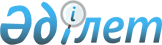 Қазақстан Республикасы Yкiметiнiң 2003 жылғы 21 наурыздағы N 289 қаулысына өзгерiстер мен толықтырулар енгiзу туралы
					
			Күшін жойған
			
			
		
					Қазақстан Республикасы Үкіметінің 2004 жылғы 8 сәуірдегі N 388 қаулысы. Қаулының күші жойылды - ҚР Үкіметінің 2005 жылғы 27 шілдедегі N 778 қаулысымен

      Қазақстан Республикасының Үкiметi қаулы етеді: 

      1. "Халық денсаулығы" мемлекеттiк бағдарламасын iске асыру жөнiндегі 2003-2005 жылдарға арналған iс-шаралар жоспарын бекiту туралы" Қазақстан Республикасы Үкiметiнiң 2003 жылғы 21 наурыздағы N 289  қаулысына (Қазақстан Республикасының ПҮКЖ-ы, 2003 ж., N 13, 141-құжат) мынадай өзгерiстер мен толықтырулар енгiзiлсiн: 

      көрсетiлген қаулымен бекiтiлген "Халық денсаулығы" мемлекеттiк бағдарламасын iске асыру жөнiндегi 2003-2005 жылдарға арналған iс-шаралар жоспарында: 

      реттiк нөмiрлерi 1.6, 2.2-жолдар алынып тасталсын; 

      реттiк нөмiрi 2.1-жол мынадай редакцияда жазылсын: 

"2.1. Мемлекеттік Қазақ. ДМ   жыл  638196,0, 825428,0 866700,0 Pec. 

      денсаулық   стан        сай. соның                       пуб. 

      сақтау      Респуб.     ын,  iшiнде                      лика. 

      ұйымдарын   лика.       IV   11-1-                       лық 

      вакциналар. сының       тоқ. тарма.                      бюд. 

      мен және    Үкіме.      сан  ғында                       жет 

      басқа да    тіне             110203,0                    (6- 

      иммунобио.  ақпарат          мың                         105- 

      логиялық                     теңге                       бюд. 

      препараттар                  көздел.                     жет. 

      мен                          ген                         тік 

      қамтамасыз                                               бағ. 

      ету                                                      дар. 

                                                               лама) 

                                                                  "; 

      реттік нөмiрi 8.3-жол мынадай редакцияда жазылсын: 

"8.3. Астана      Қазақ. ДМ   2005 ----      ----     265000,0 Рес. 

      қаласында   стан        жыл.                             пуб. 

      жедел       Респуб.     дың                              лика. 

      медицина.   лика.        I                               лық 

      лық көмек   сының       тоқ.                             бюд. 

      көрсету     Үкiме.      саны                             жет 

      станциясы   тiне                                         (16-  

      бар 240     ақпарат                                      бюд. 

      төсектi                                                  жет. 

      жедел                                                    тік 

      медицина.                                                бағ. 

      лық көмек                                                дар. 

      көрсету                                                  лама) 

      ҒЗИ 

      құрылысы. 

      ның 

      жобалау- 

      сметалық 

      құжаттама. 

      сын әзiрлеу                                                 "; 

      мынадай мазмұндағы реттiк нөмiрi 8.4-жолмен толықтырылсын: 

"8.4. Астана      Қазақ. ДМ   2004  ---      47000,0  ----     Рес. 

      қаласында   стан        жыл.                             пуб. 

      Қазақстан   Респуб.     дың                              лика. 

      Республика. лика.       IV                               лық 

      сының       сының       тоқ.                             бюд. 

      Денсаулық   Үкiме.      саны                             жет 

      сақтау      тiне 

      министрлi.  ақпарат 

      гiнiң 240 

      төceкті 

      балалар 

      денсаулығы 

      ғылыми 

      орталығы 

      құрылысы. 

      ның 

      жобалау- 

      сметалық 

      құжаттама. 

      сын әзірлеу                                                 "; 

      реттік нөмiрi 9.1-жол мынадай редакцияда жазылсын: 

"9.1. Мемлекеттiк Қазақ. ДМ,  жыл 1404122,0 2387197,0 1612481,9 Pec. 

      денсаулық   стан   обл. сай.                              пуб. 

      сақтау      Pec.   ыс.  ын,                               ли. 

      ұйымдарын   публи. тар  IV                                ка. 

      қазiргі     касы.  мен  тоқ.                              лық 

      заманғы     ның    Ас.  сан                               бюд. 

      медицина.   Үкіме. тана                                   жет 

      лық жаб.    тіне   және 

      дықпен,     ақпа.  Алма. 

      санитарлық  рат    ты 

      және               қала. 

      мамандан.          лары. 

      дырылған           ның 

      автокөлiк.         әкім. 

      пен және           дері 

      өзге де 

      активтер. 

      мен 

      қамтамасыз 

      ету                                                         "; 

      реттiк нөмiрi 10.1-жол мынадай редакцияда жазылсын: 

"10.1. Бүйрек     Қазақ. ДМ   жыл  400206,0, 425018,0 446269,0 Pec. 

       функциясы. стан        сай.  соның                      пуб. 

       ның        Рес.        ын,   ішінде                     лика. 

       жеткілік.  пуб.        ІV    11.1-                      лық 

       сіздігі.   лика.       тоқ.  тарма.                     бюд. 

       мен ауы.   сының       сан   ғында                      жет 

       ратын.     Үкіме.           240206,0                    (13- 

       дарды      тіне              мың                        103- 

       дәрі-дәр.  ақпа.             теңге                      бюд. 

       мек құ.    рат               көздел.                    жет. 

       ралдары.                     ген                        тік 

       мен,                                                    бағ. 

       диализа.                                                дар. 

       торлар.                                                 лама) 

       мен, 

       шығыс 

       материал. 

       рымен 

       және 

       бүйрегі 

       ауыстырып 

       салынған. 

       нан кейін 

       науқас. 

       тарды 

       дәрі- 

       дәрмек 

       құралдары. 

       мен 

       қамтама. 

       сыз ету                                                    "; 

      "Көзделіп отырған шығыстар (мың теңге)" деген 6-бағанда: 

      реттiк нөмiрi 10.2-жолда: 

      "2004 жыл" деген бағандағы "800000,0" деген сандар "834431,0" деген сандармен ауыстырылсын; 

      "2005 жыл" деген бағандағы "800000,0" деген сандар "876153,0" деген сандармен ауыстырылсын; 

      реттік нөмiрi 10.3-жолда: 

      "2004 жыл" деген бағандағы "1293673,0" деген сандар "795901,0" деген сандармен ауыстырылсын; 

      "2005 жыл" деген бағандағы "1293673,0" деген сандар "835696,0" деген сандармен ауыстырылсын; 

      реттiк нөмiрi 10.4-жолда: 

      "2004 жыл" деген бағандағы "133486,0" деген сандар "138858,0" деген сандармен ауыстырылсын; 

      "2005 жыл" деген бағандағы "133486,0" деген сандар "145801,0" деген сандармен ауыстырылсын; 

      реттiк нөмiрi 10.5-жолда: 

      "2004 жыл" деген бағандағы "1167691,0" деген сандар "1265112,0" деген сандармен ауыстырылсын; 

      "2005 жыл" деген бағандағы "1167691,0" деген сандар "1328368,0" деген сандармен ауыстырылсын; 

      мынадай мазмұндағы реттiк нөмiрлерi 10.8, 10.9-жолдармен толықтырылсын: 

"10.8. Қуық асты  Қазақ. ДМ,   Жыл  ----     280000,0 ----     Жер. 

       безiнiң    стан   обл.  бойы                            гі. 

       рагын      Рес.   ыс.                                   лік. 

       ертерек    пуб.   тар                                   ті 

       диагности. лика.  мен                                   бюд. 

       калау      сының  Ас.                                   жет. 

       үшiн       Үкіме. тана                                  тер 

       онкология. тіне   және 

       лық        ақпа.  Алма. 

       диспансер. рат    ты 

       лерді жаб.        қала. 

       дықпен            лары. 

       қамтама.          ның 

       сыз ету           әкім. 

                         дері 

10.9   Гемофи.    Қазақ. ДМ,   Жыл  ----     273600,0 ----     Жер. 

       лиямен     стан   обл.  бойы                            гі. 

       ауыратын   Рес.   ыс.                                   лікті 

       балалар.   пуб.   тар                                   бюд. 

       ды қан     лика.  мен                                   жет. 

       ұюы        сының  Ас.                                   тер 

       фактор.    Үкіме. тана 

       лары.      тіне   және 

       мен        ақпа.  Алма. 

       қамта.     рат    ты 

       масыз             қала. 

       ету               лары. 

                         ның 

                         әкім. 

                         дері                                     "; 

      реттік нөмiрi 11.1-жолдағы 6-бағанда: 

      "2004 жыл" деген бағанда: 

      бiрiншi абзацтағы "15000000,0, соның iшiнде" деген сөздер алынып тасталсын; 

      екiншi абзац мынадай редакцияда жазылсын: "15000000,0, соның iшiнде 10.8., 10.9-тармақтардың iс-шараларын қаржыландыру көлемi ескерiлген"; 

      "2005 жыл" деген бағанда бiрiншi абзацтағы "15000000,0, соның iшiнде" деген сөздер алынып тасталсын; 

      мынадай мазмұндағы жолмен толықтырылсын: 

"---   Жиыны     --- --- --- 10008610,0  22912172,6  22508365,6 --- 

                             мың теңге,  мың теңге,  мың теңге, 

                             соның       соның       соның 

                             iшiнде      ішінде      ішінде 

                             республи.   республи.   республи. 

                             калық       калық       калық 

                             бюджет      бюджет      бюджет 

                             -1305923,0, -6790731,0, -6448254,9 

                             жергiлiктi  жергiлiктi  жергiлiктi 

                             бюджеттер   бюджеттер   бюджеттер - 

                             -8702687,0 -16121441,6  16060110,7 

                                                                  ". 

      2. Осы қаулы қол қойылған күнiнен бастап күшiне енедi.        Қазақстан Республикасының 

      Премьер-Министрі 
					© 2012. Қазақстан Республикасы Әділет министрлігінің «Қазақстан Республикасының Заңнама және құқықтық ақпарат институты» ШЖҚ РМК
				